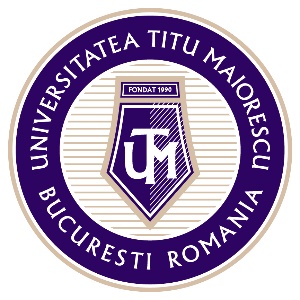 DECLARATION BY OWN LIABILITYI, the undersigned, ____________________________________________, Student of the Faculty of ____________________________________________, academic year _______ at the Titu Maiorescu University in Bucharest, identified with _____, Series_____, No._______________, issued on _____________________, on _________________, with the CNP: _______________________________   I declare in my own Responsibility that I was informed about the regulations on the conduct of the student elections in the period 2018-2019 (Electoral Regulations for Student Representatives in the Faculty Councils and the Senate of Titu Maiorescu University) that they do not violate any of the conditions therein and that contained in the application file submitted documents belong to me.I have also been informed that my personal data must be processed in order to agree with the operator's legal obligations and the interests and rights that I have and to consent to the processing. at the Titu Maiorescu University and the Maiorescian Students' Association.Date											Candidate, 								(name in clear and signature)Tel.: ____________________________E-mail address: ____________________________